Drugs & Alcohol: “Ask Auntie”  This activity was adapted from the We R Native Teacher’s Guide. Drugs & Alcohol: “Ask Auntie” Procedures  Welcome and Group Check InWelcome Participants (2 minutes) Welcome youth, introduce yourself, and direct them where to sit. Icebreaker (time varies) Icebreaker – use the “Icebreaker” activity guide to find an icebreaker appropriate for your group (i.e. small or large group, new or established group, etc.)Introducing Activity ConceptsAs a group (10 minutes) Say, “Welcome! We’re so glad to have you all with us today. Today we are going to be talking about a Question & Answer service called “Ask Auntie” from the We R Native website. Has anyone heard of “Auntie” or We R Native before? (If so, ask youth to tell you what they know).Say, “We all have people in our lives, including ourselves, that could use a little help from time to time, so we are going learn and practice some skills for helping ourselves, others and taking care of our community. Before we do this, we are going to get some more information that will help us from We R Native’s website. We will review the drug and alcohol advice provided by “Ask Auntie” on the website. Using her tips and suggestions, you are going to practice answering an “Ask Auntie” question, and then role play helping someone with a drug or alcohol problem.” Go over any computer lab, or group rules you think are pertinent. Remind students of group agreements. Break students into groups of 2-4 students.Introduce Auntie Amanda: https://youtu.be/qpFNIpEMPBM to the class with this short introductory video (2:30 min). Ask Auntie Worksheet In small groups (15 minutes)Distribute and discuss the Youth Handout: “Ask Auntie” Drugs and Alcohol Advice.Have youth get into small groups (or individually) and type in the web address: www.wernative.org to watch “Ask Auntie” videos and begin answering their handout questions. Question 2 requires that youth think about how they would have answered one of Auntie’s questions. If working individually, they can answer this question alone, or have youth find a partner, or assign to a small group to discuss. Let them know how much time you will give them. 10-12 minutes should be enough time. Give them a five and one-minute warning. Have youth shut down their computers.Pick, or have two to three youth volunteer to share their answers with the class. Write the questions they submitted to “Auntie” up on the board. Team Role PlayAs a group (15 minutes)Team Role Play – Divide the group into two teams.Say, “Now that we are in two groups, we are going to do a little “Ask Auntie” role-play. One team will pretend to be the person needing help. The other team will be “Auntie”, providing tips and advice. We will need a brave spokesperson for each group, as well as one person to take notes for the spokesperson. Remember we will respect our group members and ourselves by listening, encouraging, and not interrupting each other.” Assign each group their role. Ask for a volunteer to speak for each group, as well as a note-taker. Using the list of questions that the youth submitted to Ask Auntie that were recorded on the board, have the class decide which question they’d like to tackle first. Say, “Now that each group knows who they are, I will give you three minutes to talk with your group. The group seeking advice will think about all the different things that may be going on behind the question. They will develop a profile of this person to help us get to know them and their situation. Think of other questions they may have around the topic. The group giving advice will brainstorm ways “Ask Auntie” might respond and the skills she may be using while giving her advice. We are going to pretend that we’re giving the advice in-person. You’ll want to go back and forth with follow-up questions, so be sure to prepare some follow up questions. Any questions? Okay, go!”After two minutes, give the class a 1-minute remaining warning.Say, “Excellent. Now let’s start with group #1. Briefly share information about your person, what may have been going on with them for them to ask this question?” Say, “Great! Now on to group #2. What is your response to this person’s question?”Have the groups’ speakers take turns to role-play until finished. They can consult their groups as needed. Redirect as needed.   If you have time, you can repeat the process with a second question, switching roles between the two teams.ClosingLarge Group Discussion (5 minutes) Ask the group some of the following processing questions:Say, “What skills or information are needed in order to give good advice to a friend in need?” Response options: Be supportive, set a good example, connect them to resources or other positive role models, introduce them to We R Native.  Say, “How would you help someone who might be struggling with drugs or alcohol? What challenges might you face in doing so?” Response Options: Ask a parent or adult to help you, ask a positive role model to help, connect them to resources or information such as the hotlines or We R Native. Challenges might include that the person doesn’t know they need help or doesn’t want help. Say, “What are some solutions we could use to combat those challenges?” Response Options: Find an adult role model or someone you trust to help them, set a positive example by not using drugs and alcohol. Invite them to do other things that don’t involve drugs or alcohol, share information from We R Native. Say, “Thank you all for your thoughtfulness.”Final Reflections (3 minutes) Say, “In closing, what is something new you learned today? What is something you can share with friends, family and your community from today’s lesson?” Take a few responses.Say, “Remember, if you or a friend, family member or someone from your community is struggling with alcohol or drug use/addiction, there are resources and support available. Whether it’s reaching out to “Ask Auntie” on We R Native or your real auntie, it’s always ok to ask for help. There are also local services like (name support services from your community) to help you. I am also here to support you and connect you to these resources in our community. You can be a support in your community and use some of the skills we learned today on how to help a friend”. Say, “Before we go, I want to make sure you know that along with “Ask Auntie”, I have a list of other resources you can use or give to a friend, if you need to.” Pass out list of community and national resources on drug and alcohol abuse prevention and recovery. Mention the next meeting time, location and the topic that will be covered, if applicable. If time allows, close with a poem, song, story or tradition that highlights the concept of asking for help or supporting your community. Handout: “Ask Auntie” Drugs and Alcohol AdviceNavigate to the “Ask Auntie” section of the website.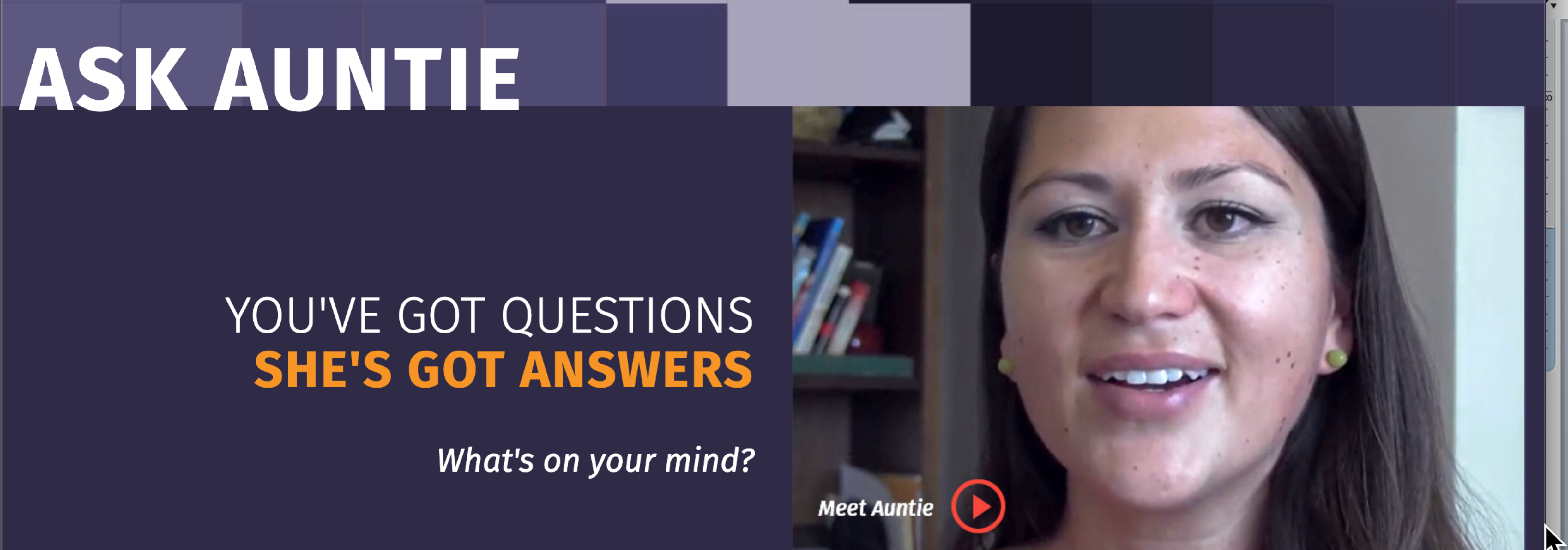 Handout: 5 Key Media Literacy ConceptsSOURCE: http://www.medialit.org/cml-medialit-kitFacilitator Answer Sheet: “Ask Auntie” Drugs and Alcohol AdviceRead or watch at least three “Ask Auntie” questions and answers related to drug a drug or alcohol problem.Use two of the 5 Key Media Literacy Concepts to defend whether or not “Ask Auntie” is a reliable resource. Answers will vary, but something like:Format & Content– The information provided by Auntie was accurate. She provides links to other sites so we can verify the accuracy of her claims. Authorship– Auntie is Zuni, is a teacher, and has a lot of experience answering health questions.  Audience–Auntie is an unbiased source. She works for a health and wellness nonprofit that is run by Tribes in Oregon, Washington and Idaho. Content– Auntie’s advice is up-to-date. She answers new questions every week.   Purpose– Auntie provides life advice to Native teens and young adults. How would you have answered the questions if you were talking to a friend? *If working in a small group or with a partner, take turns doing a quick role play. Auntie usually thanks the person for their question and tries to reassure them that their question is important. She often encourages readers to get help from a trusted adult. Ask students if they did this. Write down and submit your own question for Auntie.  Answers will varyHandout: Drug & Alcohol ResourcesLocal Resources:(include names, location, and contact information for D&A resources)My Phone # (optional – delete whole line, if you prefer not to give your # out)National Resources:NIDA for Teens | https://teens.drugabuse.gov/Drugs + HIV > Learn the Link | DrugAbuse.gov 
Truth | TheTruth.com 
Just Think Twice | JustThinkTwice.com 
Drinking and Driving | QuitAlcohol.com 
Children of Alcohol | AlcoholRecovery.comCall:National Drug Information Treatment and Referral Hotline | Contact 800-662-4357 | samhsa.gov/find-help Find a clinic closest to you:SAMHSA | https://findtreatment.samhsa.gov/Activity Overview: Drugs & Alcohol (50 minutes) Age Groups: Middle School & High School Activity Overview: Drugs & Alcohol (50 minutes) Age Groups: Middle School & High School Activity Overview: Drugs & Alcohol (50 minutes) Age Groups: Middle School & High School Activity Overview: Drugs & Alcohol (50 minutes) Age Groups: Middle School & High School Activity Purpose:  The primary purpose of this activity is to help youth identify resources for support in times of need, especially related to issues of substance use. This activity has a strong focus on positive peer relationships and seeing oneself as someone who can support others to make healthy decisions. Activity Purpose:  The primary purpose of this activity is to help youth identify resources for support in times of need, especially related to issues of substance use. This activity has a strong focus on positive peer relationships and seeing oneself as someone who can support others to make healthy decisions. Activity Purpose:  The primary purpose of this activity is to help youth identify resources for support in times of need, especially related to issues of substance use. This activity has a strong focus on positive peer relationships and seeing oneself as someone who can support others to make healthy decisions. Activity Purpose:  The primary purpose of this activity is to help youth identify resources for support in times of need, especially related to issues of substance use. This activity has a strong focus on positive peer relationships and seeing oneself as someone who can support others to make healthy decisions. Youth will:Summarize what they learned about drugs and alcohol using health resource; “Ask Auntie” on We R Native websiteApply their understanding of reliable health resources to support a friend in need Youth will:Summarize what they learned about drugs and alcohol using health resource; “Ask Auntie” on We R Native websiteApply their understanding of reliable health resources to support a friend in need Youth will:Summarize what they learned about drugs and alcohol using health resource; “Ask Auntie” on We R Native websiteApply their understanding of reliable health resources to support a friend in need Youth will:Summarize what they learned about drugs and alcohol using health resource; “Ask Auntie” on We R Native websiteApply their understanding of reliable health resources to support a friend in need Activity OutlineCore Content Components Instructional MethodTimingWelcome and IcebreakerWelcome ParticipantsIcebreakerMinilecture2 minutesTime variesIntroduce Activity  ConceptsDiscuss Health LinesAsk Auntie Intro VideoLarge Group Reflection/MinilectureVideo10 minutesAsk Auntie WorksheetAsk Auntie Research and ReportLarge Group SharingIndividual ActivityLarge Group Activity15 minutesTeam Role PlayTeam DiscussionsRole PlaySmall Group ActivityLarge Group Activity15 minutesClosingLarge Group DiscussionFinal ReflectionLarge Group Reflection8 minutesMaterialsComputer lab, or multiple computers (book ahead of time if necessary)Headphones for each youth Access to We R Native: www.wernative.org Copies of Handout: “Ask Auntie” Drugs and Alcohol Advice for each youthPrepare (with local resources) & Print Copies of Handout: Drugs and Alcohol Resources for each youthWhite board, or flip chart paper and markersMaterialsComputer lab, or multiple computers (book ahead of time if necessary)Headphones for each youth Access to We R Native: www.wernative.org Copies of Handout: “Ask Auntie” Drugs and Alcohol Advice for each youthPrepare (with local resources) & Print Copies of Handout: Drugs and Alcohol Resources for each youthWhite board, or flip chart paper and markersMaterialsComputer lab, or multiple computers (book ahead of time if necessary)Headphones for each youth Access to We R Native: www.wernative.org Copies of Handout: “Ask Auntie” Drugs and Alcohol Advice for each youthPrepare (with local resources) & Print Copies of Handout: Drugs and Alcohol Resources for each youthWhite board, or flip chart paper and markersMaterialsComputer lab, or multiple computers (book ahead of time if necessary)Headphones for each youth Access to We R Native: www.wernative.org Copies of Handout: “Ask Auntie” Drugs and Alcohol Advice for each youthPrepare (with local resources) & Print Copies of Handout: Drugs and Alcohol Resources for each youthWhite board, or flip chart paper and markersPreparation:Explore We R Native’s drug and alcohol pages. Watch I Strengthen My Nation (2 minutes). Read through “Ask Auntie” Q&A page. Preview the Youth Handout to determine what is most appropriate for your youths’ levels and your goals. Print enough copies of each handout for your youth and small groups. Prepare responses for questions received in last session.Communicate and collaborate with a school counselor, social worker, psychologist, and/or family support specialist as well as local health or mental health professionals about the topic covered in this session: drugs and alcohol.Preparation:Explore We R Native’s drug and alcohol pages. Watch I Strengthen My Nation (2 minutes). Read through “Ask Auntie” Q&A page. Preview the Youth Handout to determine what is most appropriate for your youths’ levels and your goals. Print enough copies of each handout for your youth and small groups. Prepare responses for questions received in last session.Communicate and collaborate with a school counselor, social worker, psychologist, and/or family support specialist as well as local health or mental health professionals about the topic covered in this session: drugs and alcohol.Preparation:Explore We R Native’s drug and alcohol pages. Watch I Strengthen My Nation (2 minutes). Read through “Ask Auntie” Q&A page. Preview the Youth Handout to determine what is most appropriate for your youths’ levels and your goals. Print enough copies of each handout for your youth and small groups. Prepare responses for questions received in last session.Communicate and collaborate with a school counselor, social worker, psychologist, and/or family support specialist as well as local health or mental health professionals about the topic covered in this session: drugs and alcohol.Preparation:Explore We R Native’s drug and alcohol pages. Watch I Strengthen My Nation (2 minutes). Read through “Ask Auntie” Q&A page. Preview the Youth Handout to determine what is most appropriate for your youths’ levels and your goals. Print enough copies of each handout for your youth and small groups. Prepare responses for questions received in last session.Communicate and collaborate with a school counselor, social worker, psychologist, and/or family support specialist as well as local health or mental health professionals about the topic covered in this session: drugs and alcohol.Read or watch at least three “Ask Auntie” questions and answers related to drug or alcohol problems.Media Literacy ConceptWhat it MeansKey QuestionsCriteria for Quality Health ResourcesAuthorshipThe person who wrote or developed the contentThe credentials of the author(s) or publisherWho created this message?Look for media sources that come from websites with .org, .edu, or .gov as these are often more credible and reliableLook for contact information for the author of the website or media sourceFormatThe type of media: Website, News Article, Book, Application, etc.The style or creative design of the mediaWhat creative techniques are used to capture my attention?Look for a well-designed website or media source that captures your attention and is memorableLook for media sources that are easily readable and accessible in various browsersLook for media that are accessible for people with disabilitiesAudienceWho the messages or content is developed forWho the messages or content appeal toHow might different people understand this message differently?Who is this content developed for?Look for media sources that are inclusive for people of various backgrounds and identitiesLook for media sources that are objective and unbiasedContentThe information contained in the media sourceWhat values, lifestyles, or points of view are represented in this media source or message?What values, lifestyles, or points of view are not represented in this media resource or message?Look for messages and media sources that can be verified and are free of mistakesCheck how recent the content was updated or published- often sources with recently updated information are more accurateLook for a good variety of information that covers a range of content and topicsPurposeThe reason the messages or content has been createdThe use for the information or contentWhy is this message being sent?Look for media sources and messages that have educational purposes when looking for health informationLook for websites that appeal to youth and are interactiveNameTitleLocationPhoneEmailDrug & Alcohol CounselorTribal ClinicMental Health Counselor